Je réalise mon Business Modèle Canevas Essaye de compléter au mieux les étapes 1 et 2 de ton projet avant de prendre un rendez-vous chez microStart. Nous pourrons ainsi t’aider plus efficacement !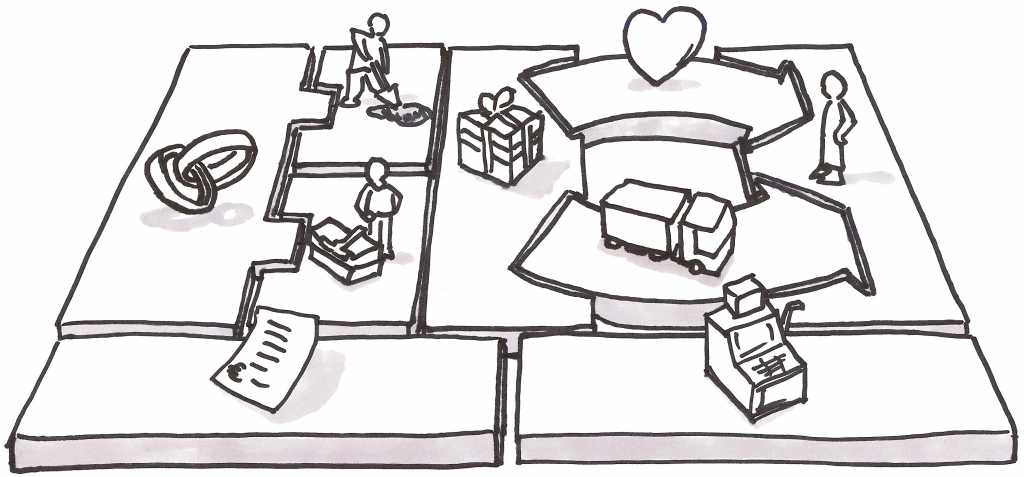 1. L’offre / ma proposition de valeur : la raison pour laquelle mes clients se tournent vers mon entrepriseQuelle valeur mon entreprise fournit-elle au client ?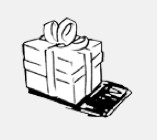 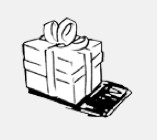 Quel groupement de produits ou services j’offre à chacun de mes segments de clients ?A quels besoins je réponds ?Qu’est-ce qui me différencie de mes concurrents?…………………………………………………………………………………………………………………….…………………………………………………………………………………………………………………….…………………………………………………………………………………………………………………….…………………………………………………………………………………………………………………….…………………………………………………………………………………………………………………….…………………………………………………………………………………………………………………….…………………………………………………………………………………………………………………….…………………………………………………………………………………………………………………….…………………………………………………………………………………………………………………….L’exemple de Nejma – sa proposition de valeur :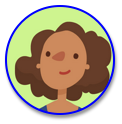 Les vendeurs d'habits traditionnels visant la même clientèle proposent des coupes classiques, de couleur plutôt sombre. A travers la ligne de vêtements que je vais commercialiser, je souhaite redonner de la confiance aux femmes rondes, leur apprendre à s'assumer ou les conforter dans cette voie. Il faut donc que mes habits, comme ma communication et mon slogan, les mette en valeur. C'est pour cela que j'ai choisi mon slogan "Grande taille, grand coeur".2. Segments de clients : les différents groupes de personnes ou d’organisations que l’entreprise veut atteindre et servir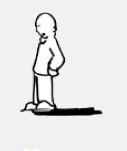 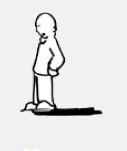 Pour qui je crée de la valeur ?Qui sont mes clients le plus importants ?,…………………………………………………………………………………………………………………….…………………………………………………………………………………………………………………….…………………………………………………………………………………………………………………….…………………………………………………………………………………………………………………….…………………………………………………………………………………………………………………….…………………………………………………………………………………………………………………….…………………………………………………………………………………………………………………….…………………………………………………………………………………………………………………….…………………………………………………………………………………………………………………….3. Ma relation clients & mes méthodes de promotionComment vais-je commercialiser et faire connaitre mon produit ou service ? Quel type de contact vais-je avoir avec mes clients et quels moyens vais-je mettre en œuvre pour fidéliser mes clients, attirer de nouveaux clients et augmenter la fréquence d’achat ?Quelques idées en vrac : site Web, réseaux sociaux, brochures, carte de visite, magazines et journaux, revues spécialisées, radio/télé (très couteux !), affichage, mailings (via les adresses email de mes clients potentiels), évènements spéciaux (ouverture du magasin par exemple), bouche-à-oreille, etc.A vous de jouer pour trouver les moyens de communication et de promotion adaptés à votre activité ! N’oubliez pas de prévoir des frais de publicité et de promotion.………………………………………………………………………………………………………………………………………………………………………………………………………………………………………………………………………………………………………………………………………………………………………………………………………………………………………………………………………………………………………………………………………………………………………………………………………………………………………………………………………………………………………………………………………………………………………………………………………………………………L’exemple de Nejma – ses méthodes de promotion :Pour être visible, mon camion sera décoré avec mon nom, ma spécialité et mon portrait. Mon stand sera coloré (vert clair + autre à déterminer). Mon slogan: "Grande taille, grand cœur". Je vais créer une page facebook sur laquelle je publiera mon planning hebdomadaire des marchés et quelques photos de moi en pleine action. On y trouvera mes coordonnées téléphoniques et mail afin de pouvoir me contacter.                                                                                                                                                                Sur le stand, quelques prospectus avec mon slogan, logo & coordonnées. Quand ils seront disponibles, certains de mes neveux et nièces pourront m'aider en orientant des personnes vers mon stand grâce aux prospectus.                                                                                                                                        J’aurai une offre “2 articles achetés, le troisième à -25%”. En fonction des stocks restants, en fin de saison, je pourrai amplifier cette offre pour écouler le stock et me permettre de passer à la collection suivante. 4. Canaux de distribution: les moyens par lesquels mon entreprise communique et va atteindre chaque segment de clientèle pour lui délivrer de la valeurPar quel canal j’interagis avec mes segments de clients ?Comment mes canaux de distribution sont-ils intégrés à mon business modèle ?Lequel fonctionne le mieux ?Lequel est le plus rentable ?Il s'agit ici de définir quels canaux de distribution seront utilisés pour implanter les produits et quel merchandising sera mis en place sur les points de vente pour commercialiser la gamme de produits : vente par internet, points de vente ambulants, boutique, zones de chalandise, lieux de stockage, entrepôts, moyens de transport....En un mot: où et comment vos clients trouveront-ils vos produits et services?………………………………………………………………………………………………………………………………………………………………………………………………………………………………………………………………………………………………………………………………………………………………………………………………………………………………………………………………………………………………………………………………………………………………………………………………………………………………………………………………………………………………………………………………………………………………………………………………………………………………L’exemple de Nejma – ses canaux de distribution :  Les articles en provenance de Q (Fournisseurs F et G principalement) seront acheminés à mon domicile par les fournisseurs dans un délai de xx jours. Le paiement se fera à la livraison. Les articles seront ensuite stockés en hauteur (dans le même garage où sera parqué mon camion) sur des étagères prévues à cet effet. Les vêtements seront vendus dans leur emballage d'origine sur mon stand de 10 m de long avec cabine d'essayage, sur les marchés A le mardi, B le jeudi, C le vendredi, D le samedi et E le dimanche,, de 7h30 à 13h.5. Source de revenus : l’argent que l’entreprise génère pour chaque segment de clientQuelle valeur mes clients sont-ils prêts à payer ?Pour quelle offre paient-ils actuellement ?Comment paient-ils actuellement ?Chaque source de revenu peut avoir un mécanisme de prix différent : vente  de  biens,  forfait  d’utilisation,  abonnement,  prêt-location, credit, bail, frais de courtage, publicité……………………………………………………………………………………………………………………….…………………………………………………………………………………………………………………….…………………………………………………………………………………………………………………….…………………………………………………………………………………………………………………….…………………………………………………………………………………………………………………….…………………………………………………………………………………………………………………….…………………………………………………………………………………………………………………….…………………………………………………………………………………………………………………….6. Activités clés : les actions les plus importantes que la société doit mettre en place pour faire fonctionner son modèle et ainsi créer et offrir de la valeur, atteindre le marché, maintenir la relation avec chaque segment de client et en tirer un revenuQuelles sont mes activités clés?Quelles sont toutes mes activités que je dois entreprendre pour démarrer mon entreprise.Attention : pensez à tous les aspects - attirer des nouveaux clients, son produit/service, sa distribution, l’administration, l’entretien, la stratégie d’expansion, etc.…………………………………………………………………………………………………………………………………………………………………………………………………………………………………………………………………………………………………………………………………………………………………………………………………………………………………………………………………………………………………………………………………………………………………………………………………………………………………………………………………………………………………………………………………………………………………………………………………………………………………7. Les  ressources  clés : les atouts qui permettent de créer etd’offrir de la valeur, d’atteindre le marché, de maintenir la relation avec chaque segment de client et d’en tirer un revenuQuelles  ressources   sont   nécessaires  pour   réaliser  son  offre/ distribution/ relation client/ sources de revenus ?Les ressources peuvent être financières, physiques, intellectuelles ou humaines.…………………………………………………………………………………………………………………………………………………………………………………………………………………………………………………………………………………………………………………………………………………………………………………………………………………………………………………………………………………………………………………………………………………………………………………………………………………………………………………………………………………………………………………………………………………………………………………………………………………………………8. Partenaires :	le   réseau   de   fournisseurs   et   de partenaires qui permettent de faire fonctionner le business modèleQui sont mes partenaires clés ?Qui sont mes fournisseurs ?Que proposent-ils et à quel prix ?…………………………………………………………………………………………………………………………………………………………………………………………………………………………………………………………………………………………………………………………………………………………………………………………………………………………………………………………………………………………………………………………………………………………………………………………………………………………………………………………………………………………………………………………………………………………………………………………………………………………………9. La structure des coûts et mon prix de venteQuels sont les coûts occasionnés par mon activité  ?
(coûts fixes, coûts variables) La fixation du prix est un élément-clé de la stratégie de lancement d'un produit ou d'un service. Détaillez ici vos tarifs, remises, rabais, conditions de paiement, politique de crédit, les différentes gammes de prix s'il y en a. Utilisez les informations recueillies lors de l'étude de la clientèle et des concurrents. Prenez aussi en compte vos charges et la marge que vous avez fixée. Aidez-vous de l’exemple d’Honoré pour calculer votre coût de revient !………………………………………………………………………………………………………………………………………………………………………………………………………………………………………………………………………………………………………………………………………………………………………………………………………………………………………………………………………………………………………………………………………………………………………………………………………………………………………………………………………………………………………………………………………………………………………………………………………………………………  L’exemple de Nejma – son prix de vente : De par la nature ambulante de mon commerce, je ne peux pas offrir de garantie de reprise des articles en cas d'insatisfaction. Pas de crédit aux clients. Le paiement se fait en liquide. Les robes seront vendues à 22€, les jupes à 18€, les chemises à 20€, les collants à 8€ et les foulards à 11€ afin d'avoir une marge moyenne entre le prix d'achat et de livraison, et le prix de vente, de 60% environ. Selon mes estimations, ces tarifs doivent me permettre d'être rentable.Vous êtes prêt ?Allez sur https://microstart.be/fr/e-learning et allez à l’étape 7, ou prenez un rendez-vous  à l’agence microStart la plus proche de chez vous